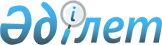 Об утверждении Правил оказания социальных выплат отдельным категориям граждан
					
			Утративший силу
			
			
		
					Решение Cтепногорского городского маслихата от 28 декабря 2002 г N С-28-8.
Зарегистрировано Управлением юстиции Акмолинской области 14 февраля 2003 года N 1557. Утратило силу - решением Степногорского городского маслихата Акмолинской области от 24 февраля 2005 года № 3С-14/11      Утратило силу - решением Степногорского городского маслихата Акмолинской области от 24.02.2005 № 3С-14/11

      В соответствии с подпунктами 11) и 14) пункта 1 статьи 6 Закона Республики Казахстан от 23 января 2001 года N 148-II ЗРК "О местном государственном управлении в Республике Казахстан", Степногорский городской маслихат РЕШИЛ:

      1. Утвердить Правила  оказания социальных выплат отдельным категориям граждан согласно приложению.

      2. Настоящее решение вступает в силу с момента государственной регистрации в Управлении юстиции по Акмолинской области.

      3. Действие настоящего решения распространяется на правоотношения, возникшие с 1 января 2002 года.      Председатель сессии городского маслихата      Секретарь городского маслихата

Приложение к решению

Степногорского городского

маслихата от 28.12.02 г. С-23/8

Правила оказания социальных выплат отдельным категориям граждан

1. Общие положения      1. Настоящие Правила оказания социальных выплат отдельным категориям граждан  (далее Правила) регулируют порядок организации выплат по бюджетной программе "Социальные выплаты отдельным категориям граждан по решению местных представительных органов".      2. Правовой основой для принятия Правил являются Законы Республики Казахстан "О местном государственном управлении в Республике Казахстан" и "О бюджетной системе".

2. Право на получение социальных выплат       3. Право на социальные выплаты имеют следующие категории граждан:

      1) одинокопроживающие пенсионеры;

      2) безработные;

      3) инвалиды;

      4) многодетные семьи, имеющие несовершеннолетних детей;

      5) больные с длительным сроком лечения заболевания.

      4. Вышеперечисленным категориям граждан оказываются следующие виды социальных выплат:

      1) на лечение, оплату проезда на лечение по перечню заболеваний при наличии заключения врачебно-консультативной комиссии (далее ВКК);

      2) пострадавшим от пожаров, аварий, других чрезвычайных происшествий;

      3) в иных непредвиденных случаях.

3. Организация работы по оказанию социальных выплат      5. В целях организации работы по оказанию социальных выплат создана городская комиссия в составе которой депутаты городского маслихата, представители управления труда, занятости и  социальной защиты населения, отделов образования и здравоохранения, члены общественных объединений. Работа комиссии проводится согласно утвержденному плану работы. Заседания комиссии проводятся под  председательством заместителя акима, курирующего социальную сферу.

      6. Основными задачами комиссии являются:

      1) проведение обследований жилищно бытовых условий семьи (гражданина), обратившегося за помощью;

      2) рассмотрение заявлений граждан об оказании разовой социальной помощи;

      3) принятие решения о назначении социальной помощи или отказе в ней.

4. Порядок назначения и размер социальных выплат отдельным категориям граждан      7. Социальные выплаты предоставляются в денежной форме один раз в год одному члену семьи (гражданину).

      8. Размер разовой социальной выплаты определяется в каждом конкретном случае по заключению городской комиссии.

      9. Семья (гражданин) обращается за назначением социальной помощи в городское управление труда, занятости и социальной защиты населения с заявлением.

      К заявлению прилагаются следующие документы:

      1) сведения о составе семьи;

      2) справка ВКК о необходимости экстренного лечения, поездки на лечение, приобретение дорогостоящих медикаментов при заболеваниях, угрожающих жизни;

      3) сведения, подтверждающие категорию заявителя (инвалид, безработный и т.д.);

      4) сведения о полученных доходах членов семьи заявителя за квартал, предшествующий кварталу обращения.

      10. Социальные выплаты отдельным категориям граждан производятся городским управлением труда, занятости и социальной защиты населения путем зачисления назначенных сумм на лицевой счет заявителя.

      11. Социальные выплаты производятся в следующих размерах:

      1) на лечение, оплату проезда на лечение (в зависимости от заболевания по заключению ВКК) не более 25 кратного размера месячного расчетного показателя;

      2) в случае пожаров, аварий других чрезвычайных происшествий и в иных непредвиденных случаях по расчету затрат, но не более 10 тыс. тенге.

5. Источник финансирования социальных выплат      12. Финансирование расходов по социальным выплатам производится в пределах средств, предусмотренных на эти цели в городском бюджете.

6. Контроль за осуществлением выплат      13. Контроль за правильностью назначения и выплаты социальной помощи осуществляется в рамках контроля за исполнением городского бюджета.
					© 2012. РГП на ПХВ «Институт законодательства и правовой информации Республики Казахстан» Министерства юстиции Республики Казахстан
				